Supplementary Information for: An Experimental Investigation of the Functional Hypothesis and Evolutionary Advantage of Stone-Tipped SpearsJayne Wilkins1*, Benjamin J. Schoville1, Kyle S. Brown21Institute of Human Origins, School of Human Evolution and Social Change, Arizona State University, Tempe AZ, U.S.A.2Department of Archaeology, University of Cape Town, Cape Town, South Africa*corresponding author (jayne.wilkins@asu.edu)Table S1. Summary statistics of quartzite points used to tip experimental spears.Table S2. Summary statistics for complete experimental spears.Table S3. Comparison of velocity (m/s) between tipped and untipped thrusting spear replicates. The radar gun failed to record velocity for a number of shots, which is why the N values are much lower than the number of shots taken.Table S4. Comparison of penetration depth (cm) between stone-tipped and untipped thrusting spear replicates into ballistics gelatin.Table S5. Comparison of the pull-out force (kg) required to extract stone-tipped and untipped thrusting spear replicates from ballistics gelatin.Table S6. Comparison of gelatin detritus (g) removed from target when stone-tipped and untipped thrusting spear replicates were extracted from ballistics gelatin.Table S7. Comparison of gelatin wound track cavity quarter (a) area and (b) perimeter between tipped and untipped thrusting spear replicates. 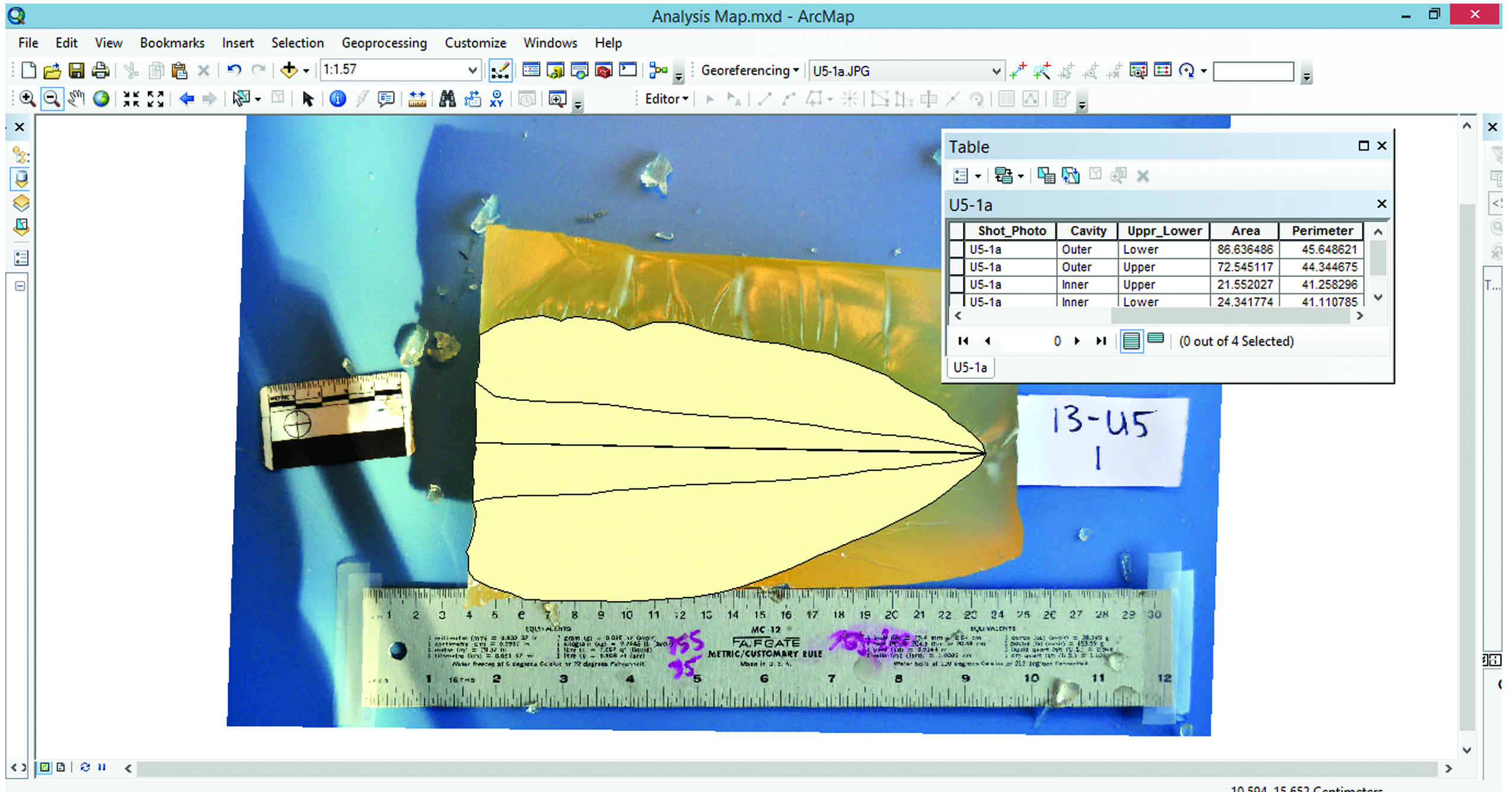 Figure S1. Screenshot of ArcGIS shapefiles used to calculate wound track area and perimeter.Appendix S1 
Shot Data (including two exclusions due to equipment failure)*nr=not recorded, **na=not applicable, +shot excluded from analysesAppendix S2Wound Track DataSpear NumberTechnological Length (mm)Max Width (mm)Max Thickness (mm)Mass (g)TCSAMaterial13-T169351323225Quartzite (Fransmanshoek)13-T268321223190Quartzite (Cape St. Blaize)13-T36136817142Quartzite (Cape St. Blaize)13-T481331531244Quartzite (Cape St. Blaize)13-T566341526256Quartzite (Cape St. Blaize)Mean69341324211Min6132817142Max81361531256SD723546Spear NumberSpear TypeMass (g)Length (cm)13-U1Untipped630120.713-U2Untipped619121.313-U3Untipped526121.413-U4Untipped565121.613-U5Untipped583121.013-T1Tipped551123.813-T2Tipped556124.113-T3Tipped547123.213-T4Tipped578124.113-T5Tipped549122.6Mean570122.4Min526120.7Max630124.1SD331.3Mean95% CIMinMaxSDNTipped9.49.0 - 9.88.310.30.7113Untipped8.98.5 - 9.47.89.70.6210Mean95% CIMinMaxSDNTipped20.019.2 to 20.815.223.21.822Untipped22.0 21.1 to 22.819.325.51.922Mean95% CIMinMaxSDNTipped6.55.974 to 7.0544.38.51.221Untipped6.45.629 to 7.2663.811.11.821Mean95% CIMinMaxSDNN (non-zero values)Tipped0.3-0.034 to 0.6070.02.70.7226Untipped0.0-0.038 to 0.1250.00.90.2232(a)Inner Quarter Area (cm2)Inner Quarter Area (cm2)Inner Quarter Area (cm2)Inner Quarter Area (cm2)Inner Quarter Area (cm2)Inner Quarter Area (cm2)Outer Quarter Area (cm2)Outer Quarter Area (cm2)Outer Quarter Area (cm2)Outer Quarter Area (cm2)Outer Quarter Area (cm2)Outer Quarter Area (cm2)Mean95% CIMinMaxSDNMean95% CIMinMaxSDNTipped29.228.3 to 30.018.739.44.18874.472.1 to 76.647.991.38.456Untipped23.422.2 to 24.613.734.04.96780.473.4 to 87.447.7128.518.028(b)Inner Quarter Perimeter (cm)Inner Quarter Perimeter (cm)Inner Quarter Perimeter (cm)Inner Quarter Perimeter (cm)Inner Quarter Perimeter (cm)Inner Quarter Perimeter (cm)Outer Quarter Perimeter (cm)Outer Quarter Perimeter (cm)Outer Quarter Perimeter (cm)Outer Quarter Perimeter (cm)Outer Quarter Perimeter (cm)Outer Quarter Perimeter (cm)Mean95% CIMinMaxSDNMean95% CIMinMaxSDNTipped42.241.6 to 42.835.147.32.98845.645.0 to 46.338.050.22.556Untipped42.041.4 to 42.634.746.02.66746.044.3 to 47.836.253.64.628Shot No.Spear TypeSpear No.Spear Shot No.Velocity (km/hr)Velocity (m/s)Penetration Depth (cm)Withdraw Force (kg)Mass of Detritus (g)Comments1TippedT11318.621.0nr*2.12TippedT123610.020.56.50.03TippedT13318.620.56.50.04TippedT14339.219.08.50.15TippedT15359.721.86.82.76UntippedU11nr-21.46.70.07UntippedU12359.722.26.90.98UntippedU13nr-25.55.10.09UntippedU14nr-22.16.10.010UntippedU15339.2nrnr0.011TippedT21nr-19.04.40.212TippedT22nr-20.15.80.013TippedT233610.020.14.50.014TippedT24nr-19.56.10.015TippedT25318.619.57.11.016UntippedU21308.320.06.40.117UntippedU22339.222.25.40.018UntippedU23nr-21.86.70.019UntippedU24nr-23.97.70.020UntippedU25339.224.15.40.021TippedT313710.315.24.30.022TippedT323710.322.87.10.023+TippedT333710.320.25.80.3equipment failure, excluded24TippedT34na**-nananano shot because tip broke25TippedT35na-nananano shot because tip broke26UntippedU31287.819.64.50.027UntippedU32349.423.34.60.028UntippedU33nr-22.76.60.029UntippedU34nr-19.33.80.030UntippedU35nr-20.34.20.031TippedT41nr-18.87.80.032TippedT42nr-22.27.60.033TippedT43nr-20.58.30.034TippedT44308.321.35.70.035TippedT453610.023.27.40.036UntippedU41318.622.17.30.037UntippedU42nr-24.16.70.038UntippedU43nr-23.86.80.039UntippedU44349.421.6nr0.040UntippedU45nr-24.860.041TippedT51349.418.85.80.242TippedT52nr-19.87.40.043TippedT53nr-20.56.90.044TippedT54339.219.55.90.045TippedT55nr-17.06.40.046UntippedU51nr-19.711.10.047UntippedU52nr-19.410.50.048UntippedU53308.319.76.90.049+UntippedU54236.416.13.80.0equipment failure, excluded50UntippedU55na-nananano shot because of equipment failureSpear TypeShot_PhotoCavityUpper_LowerAreaPerimeterTippedT1-4bInnerUpper25.5239.44TippedT1-4bInnerLower29.4139.95TippedT1-4bOuterUpper69.2243.10TippedT1-4bOuterLower70.3544.36TippedT1-4aOuterUpper72.0643.97TippedT1-4aOuterLower72.0344.24TippedT1-4aInnerLower29.0039.22TippedT1-4aInnerUpper29.8039.85TippedT1-3bInnerUpper26.3841.80TippedT1-3bInnerLower31.3042.40TippedT1-3bOuterLower79.7646.68TippedT1-3aInnerUpper30.9342.32TippedT1-3aInnerLower26.3441.98TippedT1-3aOuterUpper77.3246.39TippedT1-2bInnerLower27.1640.93TippedT1-2bInnerUpper25.5440.33TippedT1-2bOuterLower70.0544.53TippedT1-2aOuterUpper62.5342.47TippedT1-2aInnerLower30.3539.10TippedT1-2aInnerUpper29.1839.12TippedT1-1bOuterUpper91.2947.90TippedT1-1bInnerUpper25.3842.27TippedT1-1bOuterLower77.3946.93TippedT1-1bInnerLower34.0742.50TippedT1-1aOuterUpper71.9545.47TippedT1-1aInnerUpper33.6842.54TippedT1-1aOuterLower89.2047.19TippedT1-1aInnerLower28.4142.59TippedT1-5aOuterUpper77.3249.61TippedT1-5aInnerUpper30.9045.05TippedT1-5aInnerLower35.8244.53TippedT1-5bInnerUpper31.7246.25TippedT1-5bInnerLower32.8246.74TippedT1-5bOuterLower84.1850.19TippedT2-1aInnerUpper32.1941.51TippedT2-1aInnerLower26.6041.82TippedT2-1aOuterUpper84.0545.96TippedT2-1aOuterLower68.1346.43TippedT2-1bInnerUpper29.6941.10TippedT2-1bInnerLower27.1541.10TippedT2-1bOuterUpper69.3944.06TippedT2-1bOuterLower71.7744.49TippedT2-2aInnerLower28.6443.33TippedT2-2aOuterLower69.3047.12TippedT2-2aOuterUpper77.9147.08TippedT2-2aInnerUpper29.0543.35TippedT2-2bInnerUpper29.6941.61TippedT2-2bInnerLower26.1841.51TippedT2-2bOuterUpper71.3345.30TippedT2-2bOuterLower71.0444.67TippedT2-3aInnerUpper29.0841.91TippedT2-3aInnerLower30.1342.12TippedT2-3bInnerUpper30.6442.43TippedT2-3bInnerLower26.5242.55TippedT2-3bOuterLower67.7545.41TippedT2-4aInnerUpper28.9740.82TippedT2-4aInnerLower30.8040.73TippedT2-4aOuterUpper67.6544.27TippedT2-4bInnerUpper29.8141.73TippedT2-4bInnerLower26.3142.36TippedT2-4bOuterLower72.4846.26TippedT2-5aInnerUpper31.2741.95TippedT2-5aInnerLower35.4441.75TippedT2-5aOuterUpper63.2644.11TippedT2-5aOuterLower84.9846.43TippedT2-5bInnerUpper27.4641.05TippedT2-5bInnerLower28.4141.41TippedT2-5bOuterUpper70.9844.80TippedT2-5bOuterLower62.5543.81TippedT3-1aInnerLower28.9535.91TippedT3-1aInnerUpper19.2635.52TippedT3-1aOuterUpper47.9538.00TippedT3-1bInnerUpper28.3538.47TippedT3-1bInnerLower26.7339.03TippedT3-1bOuterLower53.4940.84TippedT3-3aInnerUpper29.8844.82TippedT2-3aInnerLower35.5144.66TippedT3-3bInnerUpper33.1344.52TippedT3-3bInnerLower33.5544.71TippedT4-1aInnerUpper25.8440.40TippedT4-1aInnerLower31.5941.10TippedT4-1aOuterLower78.0945.33TippedT4-1bInnerUpper33.2440.14TippedT4-1bInnerLower23.2739.61TippedT4-1bOuterUpper74.9643.63TippedT4-2aInnerUpper28.4646.11TippedT4-2aInnerUpper36.0645.23TippedT4-2bInnerUpper39.4246.81TippedT4-2bInnerLower30.2747.30TippedT4-3aInnerUpper31.7945.93TippedT4-3aInnerLower34.3445.88TippedT4-3aOuterLower86.4349.52Tippedt4-3aOuterUpper65.8148.41TippedT4-3bInnerUpper31.0645.14TippedT4-3bInnerLower34.8245.73TippedT4-3bOuterUpper81.0548.31TippedT4-3bOuterLower73.2148.99TippedT4-4aOuterUpper69.9748.36TippedT4-4aOuterLower80.6049.70TippedT4-4aInnerUpper31.9346.68TippedT4-4aInnerLower28.4045.52TippedT4-4bOuterUpper85.9450.15TippedT4-4bOuterLower70.4149.47TippedT4-4bInnerUpper30.7946.47TippedT4-4bInnerLower34.1546.88TippedT4-5aInnerUpper27.9845.53TippedT4-5aInnerLower34.4045.30TippedT4-5bInnerUpper36.6246.72TippedT4-5bInnerLower35.7546.68TippedT5-1aInnerUpper30.1240.12TippedT5-1aInnerLower19.6239.41TippedT5-1aOuterLower69.4345.59TippedT5-1bInnerUpper22.9142.80TippedT5-1bInnerLower26.3842.79TippedT5-1bOuterUpper75.4946.67TippedT5-2aInnerUpper29.9040.28TippedT5-2aInnerLower24.6540.05TippedT5-2aOuterUpper67.2343.58TippedT5-2aOuterLower79.1646.21TippedT5-2bInnerUpper23.1940.41TippedT5-2bInnerLower29.8940.77TippedT5-2bOuterUpper69.8943.41TippedT5-2bOuterLower70.4344.48TippedT5-3aInnerUpper32.1544.77TippedT5-3aInnerLower26.6844.62TippedT5-3aOuterLower74.3948.29TippedT5-3bInnerUpper28.9745.19TippedT5-3bInnerLower30.5545.30TippedT5-3bOuterUpper76.9148.64TippedT5-4aInnerUpper24.4839.87TippedT5-4aInnerLower23.1640.14TippedT5-4aOuterUpper84.9045.25TippedT5-4aOuterLower88.1045.33TippedT5-4bInnerUpper23.1939.93TippedT5-4bInnerUpper26.5740.40TippedT5-4bOuterLower85.9545.55TippedT5-5aInnerUpper21.4735.09TippedT5-5aInnerLower23.8235.80TippedT5-5aOuterUpper82.5041.28TippedT5-5aOuterLower79.0843.27TippedT5-5bInnerUpper26.0736.44TippedT5-5bInnerLower18.7236.01TippedT5-5bOuterUpper77.3542.68TippedT5-5bOuterLower78.6241.61UntippedU1-1aInnerUpper20.1441.31UntippedU1-1aInnerLower28.4241.78UntippedU1-1bInnerLower22.1240.95UntippedU1-1bInnerUpper28.9741.34UntippedU1-2aInnerUpper19.0145.70UntippedU1-2aInnerLower22.3345.86UntippedU1-21OuterUpper89.9053.14UntippedU1-2bInnerUpper16.4945.59UntippedU1-2bInnerLower26.7445.99UntippedU1-2bOuterLower100.6453.55UntippedU1-4aInnerLower22.2443.66UntippedU1-4aInnerUpper28.3244.02UntippedU1-4aOuterLower78.7147.90UntippedU1-4aOuterUpper91.7449.78UntippedU1-4aInnerUpper26.0144.68UntippedU1-4aInnerLower26.8345.36UntippedU1-5aInnerLower20.8444.20UntippedU1-5aInnerUpper28.3444.29UntippedU1-5bInnerLower22.1843.76UntippedU1-5bInnerUpper22.3143.61UntippedU2-1aOuterUpper75.8646.31UntippedU2-1aInnerLower28.2743.11UntippedU2-1aInnerUpper21.3642.66UntippedU2-1aOuterLower73.4446.38UntippedU2-1bOuterUpper65.9944.81UntippedU2-1bOuterLower67.8245.07UntippedU2-1bInnerLower17.6241.35UntippedU2-1bInnerUpper25.7741.51UntippedU2-2aInnerLower27.6843.50UntippedU2-2aInnerUpper25.2443.32UntippedU2-2bInnerUpper30.8343.48UntippedU2-2bInnerUpper28.3543.69UntippedU2-3aInnerUpper23.3741.87UntippedU2-3aInnerLower34.0042.13UntippedU2-3aOuterUpper77.4447.33UntippedU2-3bInnerUpper28.0440.87UntippedU2-3bInnerLower17.1840.76UntippedU2-3bOuterLower77.3847.20UntippedU2-4aInnerLower32.2843.95UntippedU2-4aInnerUpper26.5743.71UntippedU2-4bInnerUpper29.3942.60UntippedU2-4bInnerLower28.5342.69UntippedU3-1cInnerUpper18.7539.56UntippedU3-1cInnerLower13.6839.64UntippedU3-1cOuterUpper47.7042.81UntippedU3-1cOuterLower73.5848.77UntippedU3-3dInnerUpper19.8940.33UntippedU3-3dInnerLower16.2540.23UntippedU3-4aInnerLower14.3040.36UntippedU3-4aOuterLower112.5650.63UntippedU3-4bOuterUpper128.5052.10UntippedU3-4bInnerLower19.7339.65UntippedU3-4bInnerUpper17.0739.76UntippedU3-5cInnerUpper19.1142.13UntippedU3-5cInnerLower23.4542.73UntippedU3-5cOuterUpper114.2050.97UntippedU3-5cOuterLower90.9847.37UntippedU4-1aInnerUpper28.1845.83UntippedU4-1aInnerLower27.7745.84UntippedU4-1bInnerUpper26.4345.23UntippedU4-1bInnerLower27.0644.89UntippedU4-3bInnerUpper28.9643.94UntippedU4-3bInnerLower24.8843.91UntippedU4-5aInnerUpper22.1743.31UntippedU4-5aInnerLower30.8843.99UntippedU4-5bInnerUpper30.5243.33UntippedU4-5bInnerLower25.9743.28UntippedU5-1aInnerUpper21.5541.26UntippedU5-1aInnerLower24.3441.11UntippedU5-1aOuterLower86.6445.65UntippedU5-1aOuterUpper72.5544.34UntippedU5-1bInnerUpper22.6840.70UntippedU5-1bInnerLower25.3641.05UntippedU5-1bOuterUpper85.9345.78UntippedU5-1bOuterLower78.4444.95UntippedU5-2aInnerUpper17.4339.41UntippedU5-2aInnerLower24.2640.34UntippedU5-2aOuterUpper69.9343.30UntippedU5-2bInnerUpper22.8640.06UntippedU5-2bInnerLower20.3839.60UntippedU5-2bOuterLower71.8144.03UntippedU5-3aInnerUpper19.5738.41UntippedU5-3aInnerLower21.4438.69UntippedU5-3aOuterUpper85.8548.55UntippedU5-3bInnerUpper21.7939.03UntippedU5-3bInnerUpper21.0139.48UntippedU5-3bOuterLower87.7548.90UntippedU5-4aInnerUpper16.0636.53UntippedU5-4aInnerLower19.4336.97UntippedU5-4aOuterUpper66.9638.05UntippedU5-4aOuterLower61.9338.31UntippedU5-4bInnerUpper14.5435.01UntippedU5-4bInnerLower15.1134.73UntippedU5-4bOuterUpper55.0036.25UntippedU5-4bOuterLower61.8136.76